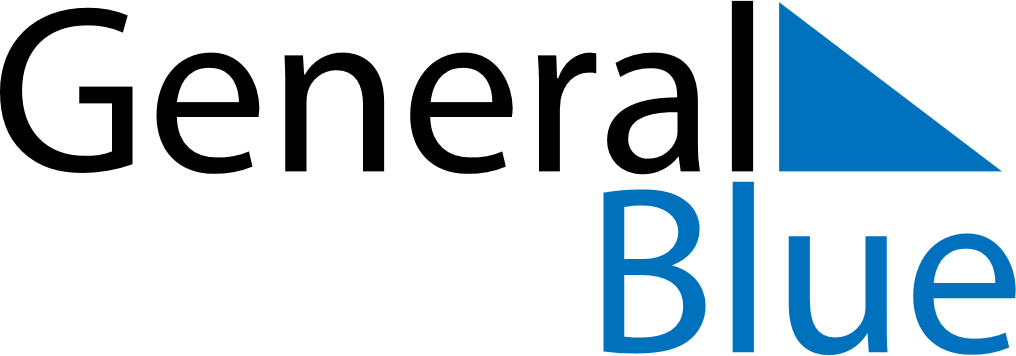 June 2028June 2028June 2028June 2028Burkina FasoBurkina FasoBurkina FasoSundayMondayTuesdayWednesdayThursdayFridayFridaySaturday1223456789910Pentecost1112131415161617181920212223232425262728293030